Introduction to the MatrixThe ETA Sector Strategies Technical Assistance Initiative (2014-16), has uncovered a number of best practices and case studies from across the country that showcase sector strategies in action. The following matrix includes many of these cases and was to quickly and easily located the longer written story. The tool is divided by local and state examples and is organized by key topic area. Follow the linked location names to find the document, brief, video, podcast, or interview transcript with information on the practice. The topics are also linked to the corresponding WorkforceGPS webpages with additional information. The examples included in this matrix are just a sample of the practices currently in use across the country, and are not intended to be a definitive list. The example cases here are those that include the publicly-funded workforce system as a major player. More will continue to be added to this list as the use of sector strategies continues to develop as an invaluable workforce development tool.  Matrix of Promising PracticesTopicLocal/RegionalStateData-Informed Decision Making – Demand and Supply Understanding the importance of data in workforce decision making is often the first step to creating a sector-strategy that is both successful and sustainable, meeting the needs of all customers and laying the groundwork for a thriving economy. Chicago, ILAudio interview hereSeattle, King County, WASeattle, WASan Diego, CASouthwest MissouriGulf Coast, TXSouth Central WisconsinColoradoArizonaWashingtonMassachusettsNew JerseyIndustry EngagementSuccessfully engaging with industry leaders, identifying industry champions, and creating strategic partnerships, are critical steps to the success of any sector strategy. Wichita, KSBoston, MAInterview Transcript hereEugene, ORWestmoreland-Fayette, PA Colorado RegionsOh-Penn (Ohio and Pennsylvania)Mississippi Corridor ConsortiumWashingtonMarylandIllinoisSector-Based Service DeliveryJust as sector strategies are key to industry engagement, following a sector-based service delivery model is key to filling an industry’s near-term workforce needs as well as its longer-term pipeline needs. Anne Arundel, MDSan Francisco, CATulsa, OKSouth Central Workforce Investment Board (Harrisburg, PA)Virginia PeninsulaLancaster County, PAPartners for a Competitive Workforce, OHVermont, HITECKentucky (AMTEC)Sustainability and Continuous ImprovementTo maintain a sector strategy, it must be both sustainable and measurable. Tulare County, CABoston, MANew York, NYPhiladelphia Works Southeast RegionalWIOA Convening Presentation on Braiding and Leveraging ResourcesWorksystems Inc., Portland, ORWisconsinMassachusettsColoradoOrganizational Capacity and Alignment Implementing successful sector strategy approaches requires staffing, resources and organizational know-how.Portland, ORPittsburgh, PAAnne Arundel, MDInterview Recording Here Seattle, WALouisville, KYSouth Central WisconsinOhio Business Resource NetworkSouth Central KansasInterview recording hereCincinnati, Ohio, Northern Kentucky,and Southeastern IndianaNorthern Kentucky Columbia-Willamette Collaborative, OR / WAIndianaNew JerseyState Support for Sector StrategiesWhile local areas are charged with implementing sector partnerships around their regional economies to meet their local labor needs, the role of the states are very different. A state’s role in a sector strategy is to create the conditions under which the local sector partnerships can flourish. These includes developing and implementing a shared vision and set of goals, sharing industry data analysis and tools, and putting in place the legislative and administrative policies that support this work.State Support for Sector StrategiesWhile local areas are charged with implementing sector partnerships around their regional economies to meet their local labor needs, the role of the states are very different. A state’s role in a sector strategy is to create the conditions under which the local sector partnerships can flourish. These includes developing and implementing a shared vision and set of goals, sharing industry data analysis and tools, and putting in place the legislative and administrative policies that support this work.State Support for Sector StrategiesWhile local areas are charged with implementing sector partnerships around their regional economies to meet their local labor needs, the role of the states are very different. A state’s role in a sector strategy is to create the conditions under which the local sector partnerships can flourish. These includes developing and implementing a shared vision and set of goals, sharing industry data analysis and tools, and putting in place the legislative and administrative policies that support this work.State Support for Sector StrategiesWhile local areas are charged with implementing sector partnerships around their regional economies to meet their local labor needs, the role of the states are very different. A state’s role in a sector strategy is to create the conditions under which the local sector partnerships can flourish. These includes developing and implementing a shared vision and set of goals, sharing industry data analysis and tools, and putting in place the legislative and administrative policies that support this work.State Support for Sector StrategiesWhile local areas are charged with implementing sector partnerships around their regional economies to meet their local labor needs, the role of the states are very different. A state’s role in a sector strategy is to create the conditions under which the local sector partnerships can flourish. These includes developing and implementing a shared vision and set of goals, sharing industry data analysis and tools, and putting in place the legislative and administrative policies that support this work.State Support for Sector StrategiesWhile local areas are charged with implementing sector partnerships around their regional economies to meet their local labor needs, the role of the states are very different. A state’s role in a sector strategy is to create the conditions under which the local sector partnerships can flourish. These includes developing and implementing a shared vision and set of goals, sharing industry data analysis and tools, and putting in place the legislative and administrative policies that support this work.VisionDataTrainingAwarenessAdministrativePerformanceWashingtonIllinoisArizonaCaliforniaOregonColoradoMissouriSouth CarolinaOregonMichiganKentuckyTranscript of Interview HereWisconsinPennsylvaniaSelf-Assessment Tool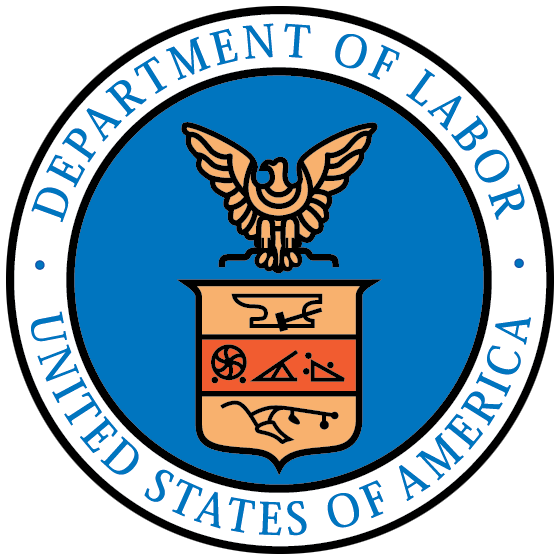 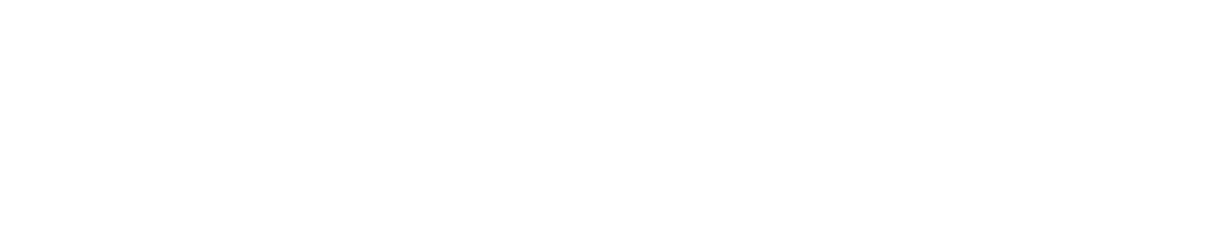 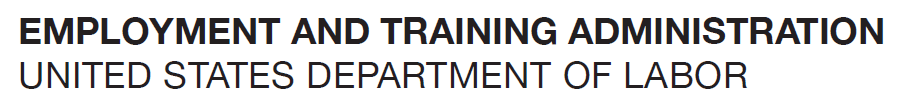 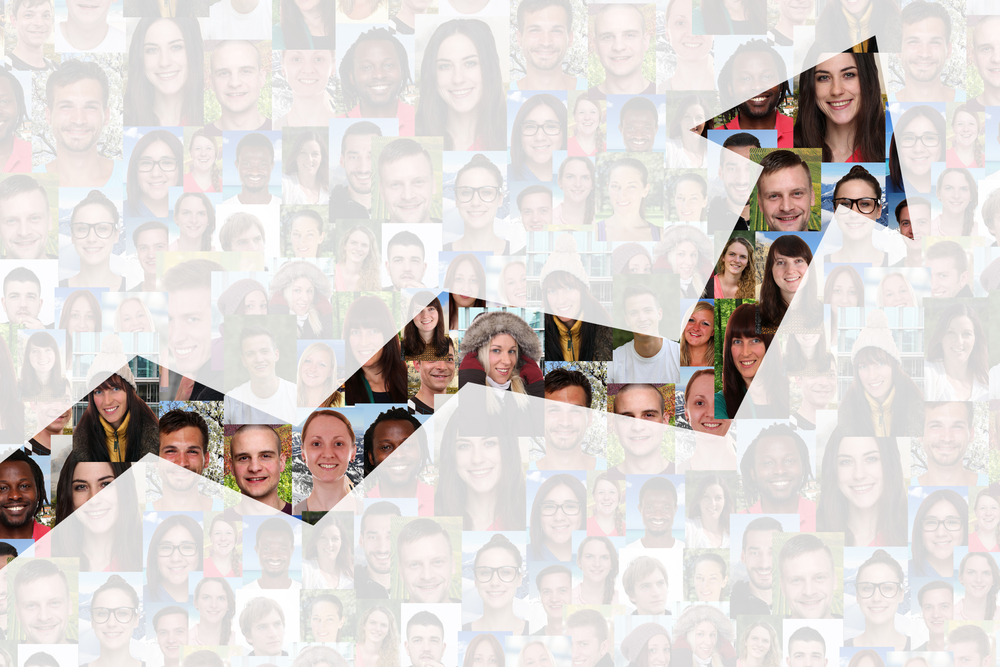 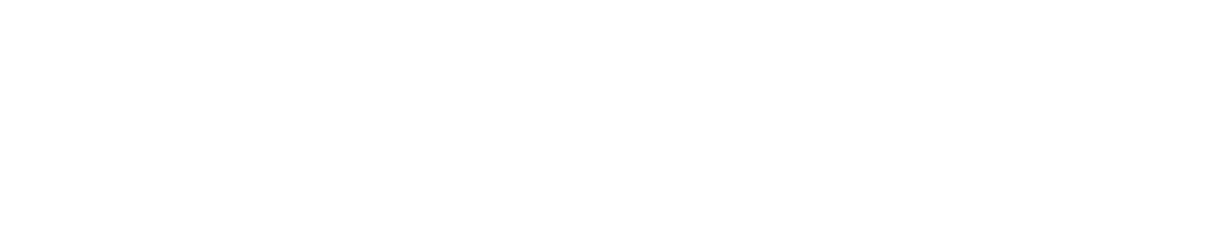 